Об утверждении положения о размерах платы за пользование жилым помещением (платы за наем) для нанимателей жилых помещений по договорам социального найма жилых помещений муниципального жилого фонда Андреевского сельского поселения Ибресинского района Чувашской Республики В соответствии с Федеральным законом от 06.10.2003 N 131-ФЗ "Об общих принципах организации местного самоуправления в Российской Федерации", статьей 156 Жилищного кодекса Российской Федерации, Методическими указаниями по расчету ставок платы за наем и отчислений на капитальный ремонт жилых помещений, включаемых в ставку платы за содержание и ремонт (техническое обслуживание), муниципального и государственного жилищного фонд, утвержденных приказом Минстроя Российской Федерации от 02.12.1996 N 17-152, руководствуясь Уставом Андреевского сельского поселения Ибресинского района Чувашской Республики, Собрание депутатов Андреевского сельского поселения Ибресинского района  Чувашской Республики решило:1. Утвердить Положение о расчете размера платы за пользование жилым помещением (платы за наем) для нанимателей жилых помещений по договорам социального найма и договорам найма жилых помещений муниципального жилищного фонда Андреевского сельского поселения Ибресинского района  Чувашской Республики, согласно приложению N 1.2. Установить коэффициенты дифференциации платы за наем в зависимости от качества и благоустройства жилого помещения и зависимости от месторасположения дома, согласно приложению N 2.3. Установить коэффициент соответствия платы согласно приложению №1, пункта 2.2.4. Настоящее решение вступает в силу со дня его официального опубликования. Глава Андреевского сельского поселения                                             С.В. КонновПриложение N 1к решению Собрания депутатовАндреевского сельского поселения                                                                                           от 27.03.2018 г.  N 30/4 ПОЛОЖЕНИЕО РАСЧЕТЕ РАЗМЕРА ПЛАТЫ ЗА ПОЛЬЗОВАНИЕ ЖИЛЫМ ПОМЕЩЕНИЕМ (ПЛАТЫ ЗА НАЕМ) ДЛЯ НАНИМАТЕЛЕЙ ЖИЛЫХ ПОМЕЩЕНИЙ ПО ДОГОВОРАМ СОЦИАЛЬНОГО НАЙМА И ДОГОВОРАМ НАЙМА ЖИЛЫХ ПОМЕЩЕНИЙ МУНИЦИПАЛЬНОГО ЖИЛИЩНОГО ФОНДА АНДРЕЕВСКОГО СЕЛЬСКОГО ПОСЕЛЕНИЯ ИБРЕСИНСКОГО РАЙОНА ЧУВАШСКОЙ РЕСПУБЛИКИ1. Общие положения1.1. Настоящее Положение о расчете размера платы за пользование жилым помещением (далее - плата за наем) для нанимателей жилых помещений по договорам социального найма и договорам найма жилых помещений муниципального жилищного фонда Андреевского сельского поселения Ибресинского района Чувашской Республики (далее - Положение) определяет порядок расчета размера платы за наем в соответствии со статьей 156 Жилищного кодекса Российской Федерации, Методическими указаниями по расчету ставок платы за наем и отчислений на капитальный ремонт жилых помещений, включаемых в ставку платы за содержание и ремонт (техническое обслуживание), муниципального и государственного жилищного фонда, утвержденными приказом Минстроя Российской Федерации от 02.12.1996 N 17-152.1.2. Экономическое содержание платы за наем состоит в компенсации инвестиционных затрат собственника на строительство и реконструкцию жилищного фонда, используемого для предоставления гражданам по договору найма.1.3. Размер платы за наем определяется исходя из занимаемой общей площади (в отдельных комнатах в общежитиях исходя из площади этих комнат) жилого помещения.1.4. Размер платы за наем устанавливается в зависимости от качества и благоустройства жилого помещения, месторасположения дома.1.5. Размер платы за наем определяется на основе базовой ставки платы за наем жилого помещения на 1 кв. м общей площади жилого помещения, с учетом коэффициентов.1.6. Размер базовой ставки за пользование жилым помещением (платы за наем) по договорам социального найма и договорам найма жилых помещений муниципального жилищного фонда Андреевского сельского поселения Ибресинского района Чувашской Республики и доля оплаты необходимых отчислений на полное восстановление 1 кв. м муниципального жилищного фонда нанимателями жилых помещений по договорам социального найма и договорам найма жилых помещений муниципального жилищного фонда Андреевского сельского поселения Ибресинского района Чувашской Республики устанавливаются решением Собрания депутатов Андреевского сельского поселения Ибресинского района Чувашской Республики.2. Размер платы за наем жилого помещения2.1. Размер платы за наем j-ого жилого помещения, предоставленного по договору социального найма или договору найма жилого помещения государственного или муниципального жилищного фонда, определяется по формуле 1:Формула 1, где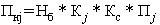 - размер платы за наем j-ого жилого помещения, предоставленного по договору социального найма или договору найма жилого помещения государственного или муниципального жилищного фонда;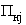 - базовый размер платы за наем жилого помещения;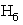 - коэффициент, характеризующий качество и благоустройство жилого помещения, месторасположение дома;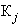 - коэффициент соответствия платы;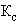 - общая площадь j-ого жилого помещения, предоставленного по договору социального найма или договору найма жилого помещения государственного или муниципального жилищного фонда (кв. м).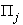 2.2. Величина коэффициента соответствия платы устанавливается равной 0,1885 (Кс).3. Базовый размер платы за наем жилого помещения3.1. Базовый размер платы за наем жилого помещения определяется по формуле 2:Формула 2, где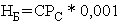 - базовый размер платы за наем жилого помещения;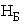 - средняя цена 1 кв. м общей площади квартир на вторичном рынке жилья в субъекте Российской Федерации, в котором находится жилое помещение государственного или муниципального жилищного фонда, предоставляемое по договорам социального найма и договорам найма жилых помещений.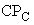 Средняя цена 1 кв. м на вторичном рынке жилья определяется по данным территориального органа Федеральной службы государственной статистики по Чувашской Республике, которые размещаются в свободном доступе в Единой межведомственной информационно-статистической системе (ЕМИСС).В случае отсутствия указанной информации по Чувашской Республике используется средняя цена 1 кв. м общей площади квартир на вторичном рынке жилья по Приволжскому федеральному округу.4. Коэффициент, характеризующий качество и благоустройство жилого помещения, месторасположение дома4.1. Размер платы за наем жилого помещения устанавливается с использованием коэффициента, характеризующего качество и благоустройство жилого помещения, месторасположение дома.4.2. Интегральное значение - для жилого помещения рассчитывается как средневзвешенное значение показателей по отдельным параметрам по формуле 3:Формула 3, где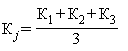 - коэффициент, характеризующий качество и благоустройство жилого помещения, месторасположение дома;- коэффициент, характеризующий качество жилого помещения;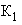 - коэффициент, характеризующий благоустройство жилого помещения;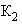 - коэффициент, месторасположение дома.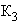 4.3. Значения указанных коэффициентов К1 ,К 2, К 3 ,приведены в приложении N 2.4.4. Значения показателей К1 - К3 оцениваются в интервале [0,8; 1,3]. 5. Заключительные положения5.1. Плата за наем является доходом бюджета Андреевского сельского поселения Ибресинского района Чувашской Республики от предоставления жилого помещения в наем.5.2. Начисление, сбор, взыскание и перечисление платы за наем производится, в соответствии с действующим законодательством Российской Федерации. 5.3. Администратором доходов в бюджет платы за наем является Администрация Андреевского сельского поселения Ибресинского района Чувашской Республики.5.4. Собранные денежные средства от граждан за наем перечисляются в бюджет Андреевского сельского поселения Ибресинского района Чувашской Республики.5.5. Установление размера платы за наем не должно приводить к возникновению у нанимателя жилого помещения права на субсидию на оплату жилого помещения и коммунальных услуг.5.6. Плата за наем не взимается:- в домах, признанных в установленном порядке аварийными.Приложение N 2к решению Собрания депутатовАндреевского сельского поселения                                                                                                                                                           от 27.03.2018 г.  N 30/4  Коэффициент, характеризующий качество жилого помещения (К1)Коэффициент, характеризующий благоустройство жилого помещения К2)Коэффициент, месторасположение дома (К3)ЧĂВАШ РЕСПУБЛИКИ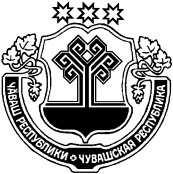 ЙÊПРЕÇ РАЙОНĚЧУВАШСКАЯ РЕСПУБЛИКА ИБРЕСИНСКИЙ РАЙОНЭНТРИЕЛ ЯЛ ПОСЕЛЕНИЙĚНДЕПУТАТСЕН ПУХĂВĚЙЫШĂНУ27.03.2018 ҫ.      30/4 №Энтриел ялěСОБРАНИЕ ДЕПУТАТОВАНДРЕЕВСКОГО СЕЛЬСКОГОПОСЕЛЕНИЯРЕШЕНИЕ27.03.2018 г.      № 30/4деревня АндреевкаNп/пКапитальность (материал стен дома)Коэффициент качества жилого помещения1кирпичный, монолитный1,32блочный, крупнопанельный1,03смешанный или деревянный0,8Nп/пТип благоустройства жилого помещенияКоэффициет благоустройства1Многоквартирные жилые дома, имеющие все виды благоустройства(централизованноеводоснабжение, водоотведение,централизованное и индивидуальноегазовое отопление, электроснабжение,газоснабжение)1,32Многоквартирные жилые дома, имеющие не все виды благоустройства1,03Жилые дома без удобств (отсутствие централизованного водоснабжения, водоотведения)0,8Nп\пМесторасположение домаКоэффициент месторасположения1Центр поселка Ибреси1,32Средняя зона поселка Ибреси 1,03Окраина поселка Ибреси0,8Приложениек решению Собрания депутатовАндреевского сельского поселенияот  27.03.2018 г.  N 30/4 Приложениек решению Собрания депутатовАндреевского сельского поселенияот  27.03.2018 г.  N 30/4 Приложениек решению Собрания депутатовАндреевского сельского поселенияот  27.03.2018 г.  N 30/4 Приложениек решению Собрания депутатовАндреевского сельского поселенияот  27.03.2018 г.  N 30/4 Приложениек решению Собрания депутатовАндреевского сельского поселенияот  27.03.2018 г.  N 30/4 Приложениек решению Собрания депутатовАндреевского сельского поселенияот  27.03.2018 г.  N 30/4 Приложениек решению Собрания депутатовАндреевского сельского поселенияот  27.03.2018 г.  N 30/4 Приложениек решению Собрания депутатовАндреевского сельского поселенияот  27.03.2018 г.  N 30/4 Приложениек решению Собрания депутатовАндреевского сельского поселенияот  27.03.2018 г.  N 30/4 Приложениек решению Собрания депутатовАндреевского сельского поселенияот  27.03.2018 г.  N 30/4 Приложениек решению Собрания депутатовАндреевского сельского поселенияот  27.03.2018 г.  N 30/4 Приложениек решению Собрания депутатовАндреевского сельского поселенияот  27.03.2018 г.  N 30/4 № п/пАдресП-размер платы за найм жилого помещения за 1 кв.м.К-коэф. Характеризующий качество и благоустройствоК1           кирпичный -1,3; крупнопанельный -1,0; деревянный -0,8К2       гоустроенный-1,3;     не все вида благоустройства-1,0; без удобств-08К3            центр-1,3; средняя зона-1,0; окраина-0,8К-коэффициент соотвествия платыН-базовый размер платы за найм жилого помещения    Нб=СР*0,001СР-средняя цена 1 кв.м. на вторичном рынке1.Ибреси, ул. Сельхозтехники, 814,551,301,31,31,30,2839,986039985,99